ОЛИМПИАДАПО ТЕМАМ:« РУСЬ БОГАТЫРСКАЯ», «СЛОВЕСНЫЕ ЗАБАВЫ»Юный книголюб!Испытай свои знания, полученные на занятиях дистанционного обучения. Будь внимателен!Желаю удачи!Задание 1. 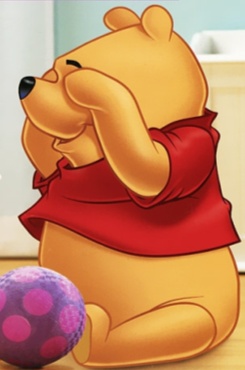   Соедини в правильном порядке.               а)     Баю-баю, баюшки,                     Прискакали заюшки.                                Загадка.                     Сели на скамеечку,                     Попросили леечку              б)   На дворе трава,                     На траве дрова                                            Считалка.               в)   1,2,3,4,5                     Будем в прятки мы играть.                       Скороговорка.                     Небо, звезды, луг, цветы-                     Ты поди-ка, поводи.              г)    Свою косичку без опаски                          Колыбельная песня                      Она обмакивает в краски.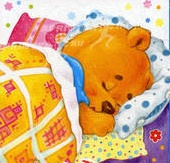                       Потом окрашенной косичкой                      В альбоме водит по страничке.Задание 2. Соедини части одного выражения. Как называются эти выражения?  Упрямый, как                            черепаха.Жить, как                            курица лапой.Плестись, как                              осёл.Писать, как                           кошка с собакой.Болтливый, как                           глаз.                Не смыкать                           сорока.Задание 3.   Объясни смысл выражения. 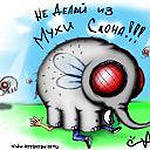 Клевать носом                          Водить за нос                                  Делать из мухи слона                                  Свалиться, как снег на голову                    Вставлять палки в колёса                            В час по чайной ложке  Задание 4.   По описанию узнай героя былины.Он сидит злодей на семи дубах,
На семи дубах, на сорока суках…Голоса у них горластые,
А щиты у них крестастые.
На них шлемы, будто ведра вверх дном,
Кони-лошади в булатной броне.А сидит-то царище, как свинище,
На девяти столах, на десяти скамьях.
А глазищи…
Задание 5. 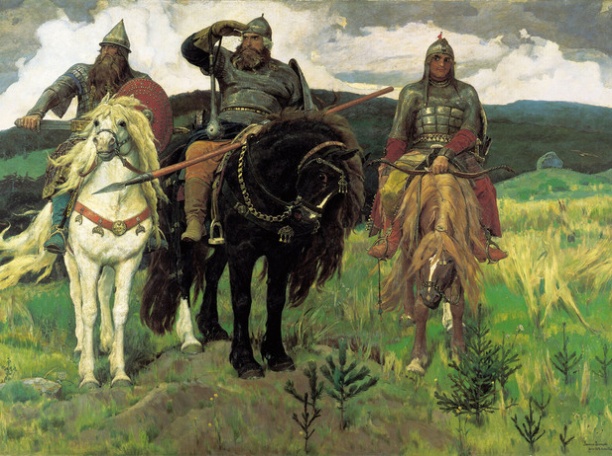 Напиши кто автор картины. Каких русских богатырей он изобразил.Задание 6. Из какой былины строки? Не волна ли как на море расходилася, 
А не сине море всколебалося, 
Ай взволновался да ведь Калин царь, 
Злой Калин, царь Калинович, 
На славный, на стольный Киев-град,
На солнышко князя Владимира, 
Ай, как он на святую Русь 
Со своею силой поганою: Задание 7. Допиши пословицу.Книга в счастье украшает,  ... .Будешь книжки читать, … .Кто много читает, … .С книгой поведёшься, … .Ум без книги, как … .Написано пером, … .Испокон века книга … .Задание 8. 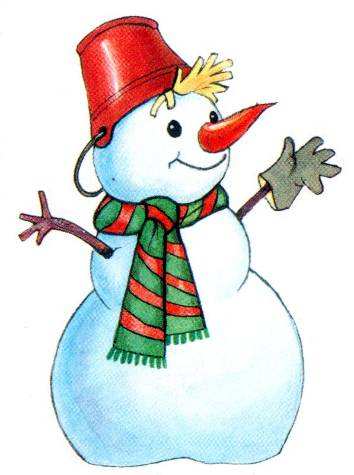 Придумай загадку к картинке. 